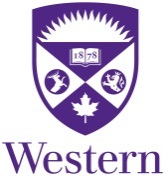 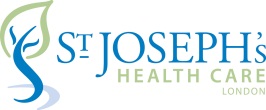 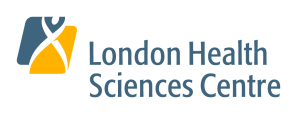 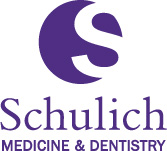 CLINICAL ACADEMIC POSITION – PAEDIATRIC NEPHROLOGISTDepartment of Paediatrics, Western University, Schulich School of Medicine & DentistryThe Department of Paediatrics, Children's Hospital, London Health Sciences Centre and Schulich School of Medicine & Dentistry, Western University, is seeking a fully certified Paediatric Nephrologist to join our established Division of Paediatric Nephrology. The Division of Paediatric Nephrology provides comprehensive nephrology care for the children of southwestern Ontario population of about 2 million. Western University delivers an academic experience second to none.  Western challenges the best and brightest faculty, staff and students to commit to the highest global standards.  Our research excellence expands knowledge and drives discovery with real-world application.  Western attracts individuals with a broad worldview, seeking to study, influence and lead in the international community.  Since 1878, The Western Experience has combined academic excellence with life-long opportunities for intellectual, social and cultural growth in order to better serve our communities.  Western is a research-intensive institution with a wide range of academic and professional programs (see http://www.uwo.ca/ to learn more).  Western’s Recruitment and Retention Office is available to assist in the transition of successful applicants and their families.Candidates for this position must have an MD or equivalent degree and must be eligible for licensing in the Province of Ontario.  Subspecialty certification in Paediatric Nephrology from the Royal College of Physicians and Surgeons of Canada or equivalent is required.  The successful candidate will have completed training in the field of pediatric nephrology and should be committed to clinical excellence, strong teaching evaluations and clinical research. Proficiency in both official languages will be an asset. An additional Master’s Degree would be an asset. The successful candidate will be a Clinician Teacher and hold a full-time Limited Term Clinical Academic appointment at the rank of Assistant Professor or Associate Professor, or a Continuing Clinical Academic appointment at the rank of Associate Professor or Professor, depending upon qualifications and experience at the time of appointment.  Successful candidates will have a keen interest in academic medicine, the ability to collaborate effectively with all other members of the health care team and office staff, and will be expected to participate in team-based health care and teaching, both at the undergraduate and postgraduate levels.  Individuals with a strong interest in clinical or educational research will be given priority.  Compensation for this position will be primarily composed of an alternative funding plan and academic salary. The anticipated start date for this position is July 1, 2020, although an alternate start date may be negotiated.  Please submit your application, including curriculum vitae, Letter of Interest/Statement of Academic Qualifications, and names and contact information of three references to: John Yoo MD, FRCSC, FACS										 Professor and Interim Chair/Chief									Department of Paediatrics											Schulich School of Medicine & Dentistry							Western UniversityEmail: John.Yoo@lhsc.on.caApplications will be accepted until the position is filled.  Review of applications will begin on Monday, February 17, 2020.  Please ensure that the form http://uwo.ca/facultyrelations/physicians/Application_FullTime_Clinical.pdf  is included in your application.Business Addresses:Western University, 1151 Richmond Street N., London, Ontario N6A 5B8, www.uwo.caLondon Health Sciences Centre, 800 Commissioners Road East, London Ontario, N6A 5W9, www.lhsc.on.caSt. Joseph’s Health Care London, 268 Grosvenor Street, London, Ontario, N6A 4V2, www.sjhc.london.on.caPositions are subject to budget approval. Applicants should have fluent written and oral communication skills in English. The University invites applications from all qualified individuals. Western is committed to employment equity and diversity in the workplace and welcomes applications from women, members of racialized groups/visible minorities, Aboriginal persons, persons with disabilities, persons of any sexual orientation, and persons of any gender identity or gender expression.In accordance with Canadian Immigration requirements, priority will be given to Canadian citizens and permanent residents. Accommodations are available for applicants with disabilities throughout the recruitment process. If you require accommodations for interviews or other meetings, please contact Jill O’Dowda at jodowda@uwo.ca or 519-685-8129.